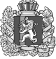 Орловский сельский Совет депутатовДзержинского районаКрасноярского краяРЕШЕНИЕОрловка 16.11.2023 г.				                                                                 № 30-131 р                                                    О внесении изменений и дополненийв Устав Орловского сельсоветаДзержинского районаКрасноярского краяВ целях приведения Устава Орловского сельсовета Дзержинского района Красноярского края в соответствие с требованиями Федерального закона от 06.10.2003 № 131-ФЗ «Об общих принципах организации местного самоуправления в Российской Федерации», руководствуясь статьями 19, 23 Устава Орловского сельсовета, Орловский сельский Совет депутатов РЕШИЛ:1. Внести в Устав Орловского сельсовета Дзержинского района Красноярского края следующие изменения и дополнения:Статью 54 Устава дополнить абзацем 2 следующего содержания:«Глава муниципального 	образования освобождается от ответственности за несоблюдение ограничений и запретов, требований о предотвращении 	или об урегулировании конфликта 	интересов и неисполнение обязанностей, установленных Федеральным законом от 6 октября 2003 года № 131-ФЗ                              «Об общих принципах организации местного самоуправления в Российской Федерации»  и другими федеральными законами в целях противодействия коррупции, в случае, если несоблюдение таких ограничений, запретов и требований, а также неисполнение таких обязанностей признается следствием не зависящих от него обстоятельств в порядке, предусмотренном частями 3 - 6 статьи 13 Федерального закона от 25 декабря 2008 года № 273-ФЗ                                            «О противодействии коррупции»; Статью 54 Устава дополнить абзацем 3 следующего содержания:  «Депутат освобождается от ответственности за несоблюдение ограничений 	и запретов, 	требований о предотвращении или 	об урегулировании конфликта 	интересов и неисполнение обязанностей, установленных Федеральным законом от 06.10.2003 года № 131-ФЗ «Об общих принципах организации местного самоуправления в Российской Федерации» и другими федеральными законами в целях противодействия коррупции, в случае, если несоблюдение таких ограничений, запретов и требований, а также неисполнение таких 	обязанностей признается следствием не зависящих от указанных лиц обстоятельств в порядке, предусмотренном частями 3 - 6 статьи 13 Федерального закона от 25 декабря 2008 года № 273-ФЗ «О противодействии коррупции». Подпункт 12 пункта 1 статьи 6 Устава изложить в новой редакции:          «организация и осуществление мероприятий по работе с детьми и молодежью, участие в реализации молодежной политики, разработка и реализация мер по обеспечению и защите прав и законных интересов молодежи, разработка и реализация муниципальных программ по основным направлениям реализации молодежной политики, организация и осуществление мониторинга реализации молодежной политики в поселении».        2. Контроль за исполнением настоящего Решения оставляю за собой.3. Глава Орловского сельсовета обязан опубликовать зарегистрированное настоящее Решение в течение семи дней со дня поступления из Управления Министерства юстиции Российской Федерации по Красноярскому краю уведомления о включении сведений о настоящем решении в государственный реестр уставов муниципальных образований Красноярского края.4. Настоящее решение вступает в силу со дня, следующего за днем его официального опубликования в печатном издании «Депутатские Вести».Председатель Орловского сельского Совета депутатов,глава Орловского сельсовета                                                                  В.Е. Крапивкин